Dyffryn Clwyd Mission Area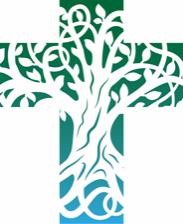 Sunday 2nd April 2023Sixth Sunday in LentPalm SundayContacts: Mission Area Office: 07543 504 486 l Tad Huw 07779 655 949 | Rev Richard 01824 703 867Rev John 07771 232 121 | Rev Natasha 07984 604 878Please remember If you would like us to continue to pray for someone, or add a new name to the prayer list –  e-mail the newsletter editor by Wednesday lunchtime each week on chamberlain786@btinternet.comReadings for Next Sunday – 9th April, Easter SundayActs 10. 34-43 or Jeremiah 31. 1-6		Psalm 118. [1, 2,] 14-24Colossians 3. 1-4 or Acts 10. 34-43	John 20. 1-18 or Matthew 28. 1-10Upcoming events - Please see the Dyffryn Clwyd website https://dyffrynclwyd.co.uk/Holy Week 2nd to 9th April 2023: There is so much planned and not enough space to list it all here, so please see the following two pages, where we have included the posters for your information.Good Friday: One to add is St Garmon’s, which has Easter storytelling, crafts and garden building in the church. All welcome from 2pm. Saturday 22nd April 2023, starting 7pm, Music and comedy night with proceeds to St Mary’s Church Cyffylliog. 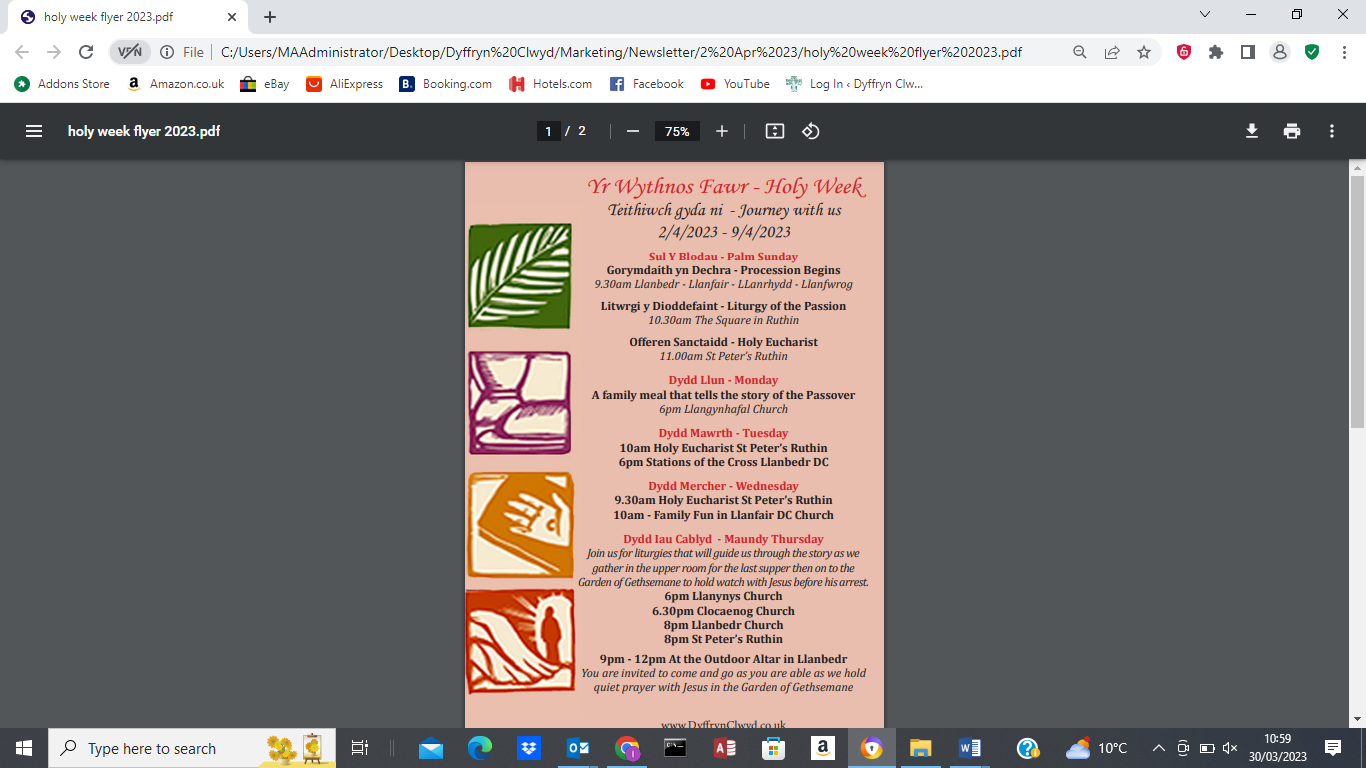 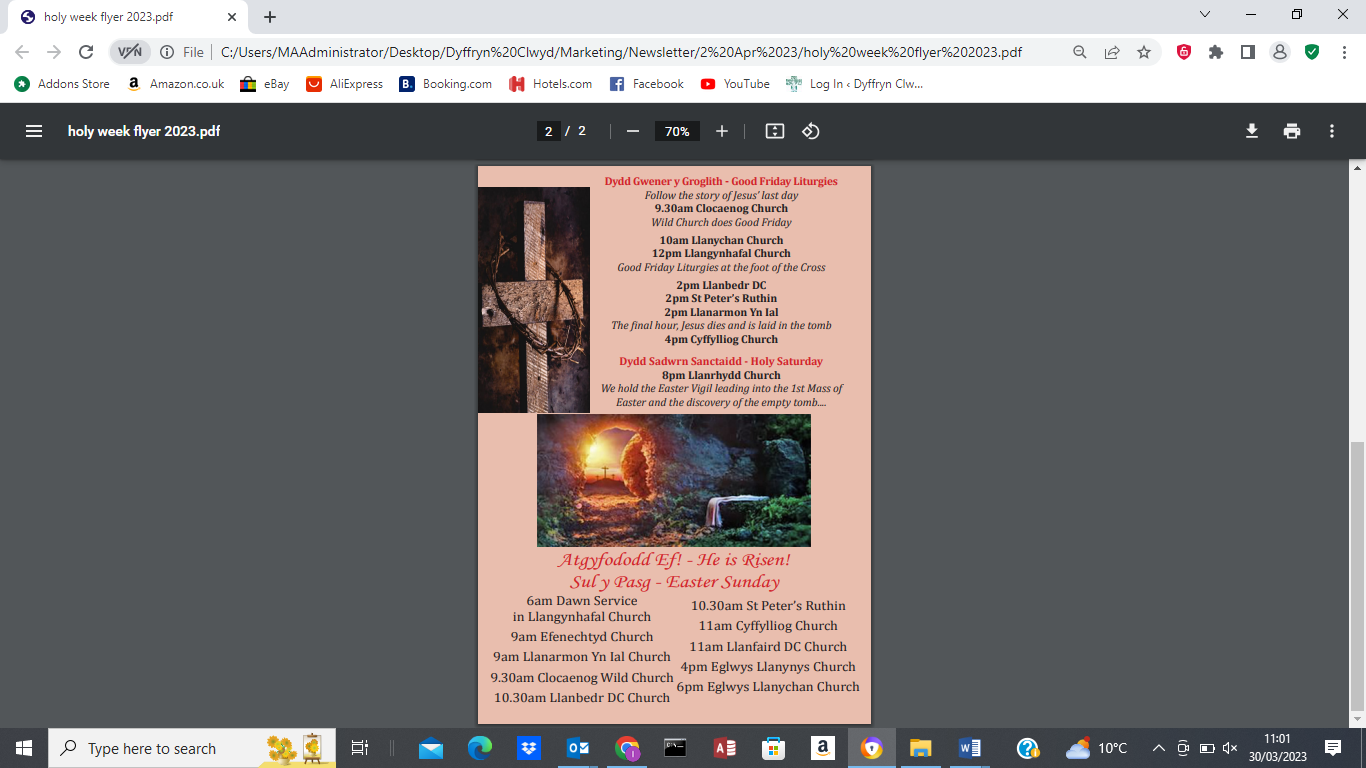 Weekly PRAYER LISTFor the sick: Martin Jones, Haf RobertsFor those recently departed: Hugh Williams, William John McElroy, Ian Nicholson, Jean WilliamsCollectAlmighty and everlasting God, in your tender love towards the human race you sent your Son our Saviour Jesus Christ to take upon him our flesh and to suffer death upon the cross: grant that we may follow the example of his patience and humility, and also be made partakers of his resurrection; through Jesus Christ your Son our Lord, who is alive and reigns with you, in the unity of the Holy Spirit, one God, now and for ever.  Amen.Sunday Services – 9th April Easter SundaySunday Services – 9th April Easter SundaySunday Services – 9th April Easter SundaySunday Services – 9th April Easter Sunday 6.00amLlangynhafal Dawn Sunrise Service 9.00am Llanarmon Holy Eucharist Efenechtyd Holy Eucharist 9.30amClocaenog Wild Eucharist10.30amSt Peter’s Ruthin Holy EucharistLlanbedr DC Holy Eucharist11.00amCyffylliog Holy EucharistLlanfair DC Holy Eucharist 4.00pmLlanynys Holy Eucharist6.00pmLlanychan Holy EucharistEveryone is welcome so please do join us.Everyone is welcome so please do join us.Services and Events – Holy WeekServices and Events – Holy WeekServices and Events – Holy WeekServices and Events – Holy WeekMonday 6.00pmLlangynhafal – Family meal that tells the story of the PassoverLlangynhafal – Family meal that tells the story of the PassoverTuesday10.00am 6.00pmSt Peter’s Ruthin – Holy EucharistLlanbedr DC – Stations of the CrossSt Peter’s Ruthin – Holy EucharistLlanbedr DC – Stations of the CrossWednesday 9.30am10.00amSt. Peter’s Ruthin – Holy EucharistLlanfair DC - Family FunSt. Peter’s Ruthin – Holy EucharistLlanfair DC - Family FunMaundy Thursday 6.00pm 6.30pm 8.00pm 8.00pmLlanynysClocaenogLlanbedrSt. Peter’s RuthinLiturgies to guide us from the upper room for the Last Supper, on to the Garden of Gethsemane to watch with Jesus before his arrest.Good Friday10.00am12.00pm 2.00pm 2.00pm 4.00pmLlanychanLlangynhafalLlanbedr DC St Peter’s RuthinCyffylliogLiturgy Services at tte foot of the CrossGood Friday 4.00pmLlanarmon – Family Good Friday StoriesLlanarmon – Family Good Friday StoriesHoly Saturday8.00pmSt Meugan’s Llanrhydd – Easter VigilSt Meugan’s Llanrhydd – Easter Vigil